EINZUGSERMÄCHTIGUNGHiermit ermächtige ich den Verein Namasté Aurich e.V. meinen Mitgliedsbeitrag von meinem Konto abzubuchen:IBAN__________________________BIC __________________________Kontoinhaber:______________________________Datum________________________Unterschrift_____________________Gläubiger-Id. DE44ZZZ00000504353Kontakt:Gert Pohlenz-Schohaus Am Wilhelminenholz 4	26603 AurichTel.: 04941 61355schopo@t-online.de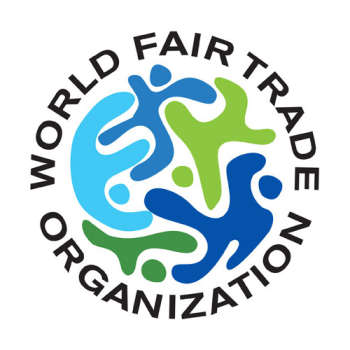 Wir suchen Mitstreiter, die sich gern für den fairen Handel einsetzen.Bei uns geschieht das durch Mitarbeit im Weltladen und durch Teilnahme an Aktionen in                                                                                          der Fußgängerzone und auf dem Marktplatz. Wir organisieren Veranstaltungen mit Referenten, Ausstellungen und arbeiten beim Fest der Kulturen  mit.   Namasté Aurich e.V. ist eingetragen beim Amtsgericht Aurich und ist als gemeinnütziger Verein anerkannt.  Mitglied kann bei uns jeder werden. Wir unterscheiden zwischen aktiven Mitgliedern und Fördermitgliedern, die ersteren zahlen einen geringen Beitrag, während es den anderen freigestellt ist, einen Beitrag ihrer Wahl als Förderbeitrag zu zahlen.Unser Ziel ist es, durch Aufklärung und Angebote einen gerechteren Handel zu fördern.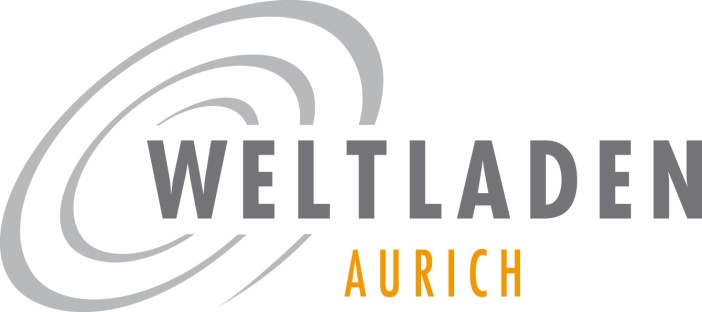 Herzlich willkommen beimVerein für faires HandelnNamasté Aurich e.V.Wir sind Träger des  Auricher Weltladens, der auch das Infozentrum der Fairtrade Stadt Aurich ist.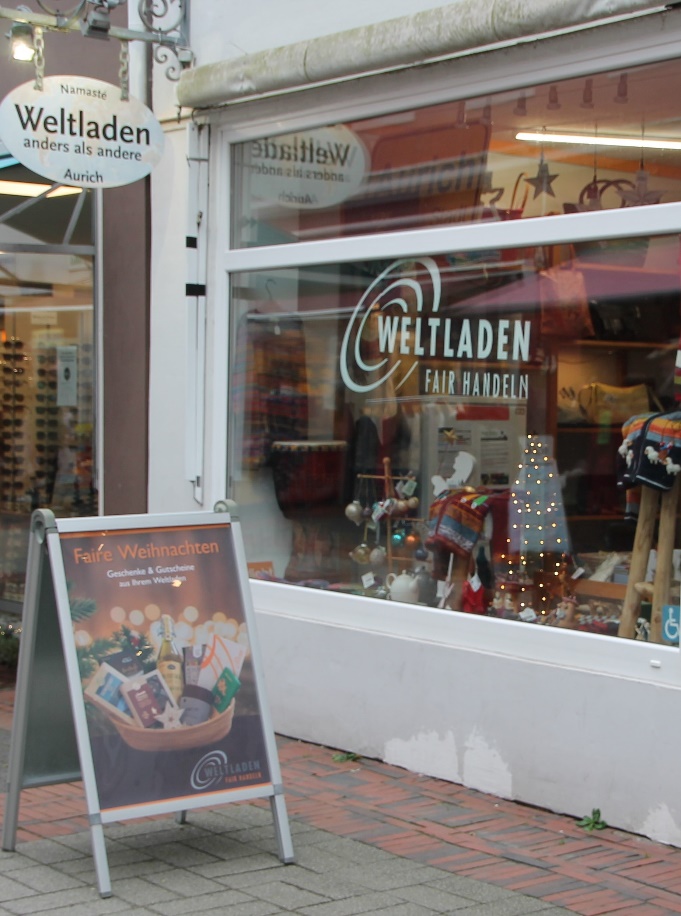 Burgstraße 4726603 AurichTel.: 04941-6011983namaste-aurich.ev-weltladen@web.deHomepage: www.weltladen-aurich.de10 Standards des fairen Handels(Diese Kriterien wurden von der Welt-Fair-Handels-Organisation (WFTO) entwickelt. Sie sind Grundlage ihrer Arbeit.)Chancen für benachteiligte Produzenten
Ziel: nachhaltige Entwicklung mit neu geschaffenen Absatzmärkten für benachteiligte ProduzentenTransparenz und Verantwortlichkeit
Ziel: transparente Handelsbeziehungen, die auf Fairness und Respekt beruhenHandelspraktikenZiel: Keine Gewinnmaximierung, dagegen langfristige Beziehungen, die auf Vertrauen und Solidarität beruhenFaire PreiseZiel: Preise werden im gleichberechtigten Dialog zwischen Handelspartnern festgelegtKeine ausbeuterische Kinderarbeit und ZwangsarbeitDer faire Handel lehnt jegliche Form ausbeuterischer Kinder- und Zwangsarbeit ab.Diskriminierungsverbot und Vereinigungsfreiheit
Im fairen Handel darf niemand aufgrund seines Geschlechts, seiner Herkunft, Religion, sexuellen Orientierung oder Krankheit benachteiligt werden.Bessere Arbeitsbedingungen
Ziel: Sichere und nicht gesundheitsgefährdende ArbeitsbedingungenFörderung der Fähigkeiten und WeiterbildungVor allem kleine Produzenten werden gefördert und ihre Kompetenzen gestärkt.Öffentlichkeitsarbeit
Die Organisationen des fairen Handels setzen sich öffentlich für einen gerechten Welthandel ein und klären über die Ziele des fairen Handels auf.Umweltschutz
Der faire Handel setzt sich für umweltfreundliche Anbaumethoden und Produktionsbedingungen ein.Aus einem Wettbewerb im Jahre 2014 in der  IGS Waldschule Egels zum Thema „fair trade“ ist dieses Plakat entstanden.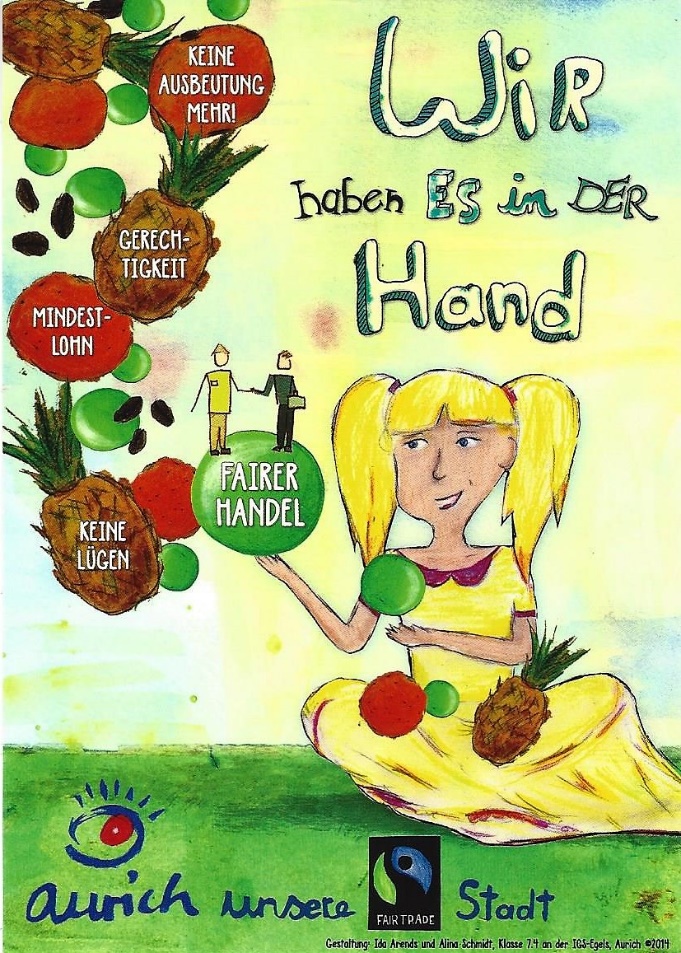 Wir haben es in der Hand, d.h. wir können etwas ändern. Und das wollen wir vom Verein Namasté Aurich e.V..  Wir freuen uns über jeden Menschen, der  sich für den Gedanken des fairen Handels begeistert und uns unterstützt. 
Hiermit beantrage ich die Mitgliedschaft im Verein Namasté Aurich e.V..□	Ich werde ordentliches Mitglied,werde mich aktiv nach meinen                                              Möglichkeiten beteiligen und zahle
12 Euro im Jahr.□	Ich werde Fördermitglied undunterstütze den Verein mit 60 Euro     bzw. mit _________ Euro im Jahr.□	Bitte buchen Sie den Mitgliedsbeitrag von meinem Konto (s. Einzugsermächtigung) ab.□	Den Mitgliedsbeitrag überweise ich im ersten Quartal eines Jahres, ohne dass es einer weiteren Aufforderung bedarf.
IBAN: 
DE702856 2297 4041 4140 00BIC: GENODEF1UPL□	Der Verarbeitung meiner Daten zur Einziehung meines Mitgliedsbeitrages und zum Erhalt der Mitgliederinformationen stimme ich zu.Name___________________________Vorname ________________________Straße/Hausnr. ___________________PLZ & Ort _______________________Email __________________________